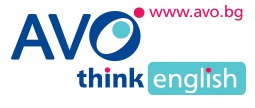 Получи своя престижен Кеймбридж сертификат с АВО Изпитен център!/вашето у-ще/ ................................... град Казанлък  в партньорство с АВО Езиков и Изпитен Център, предлага на учениците възможността да се явят на изпит за престижния сертификат по английски език на Университета Кеймбридж.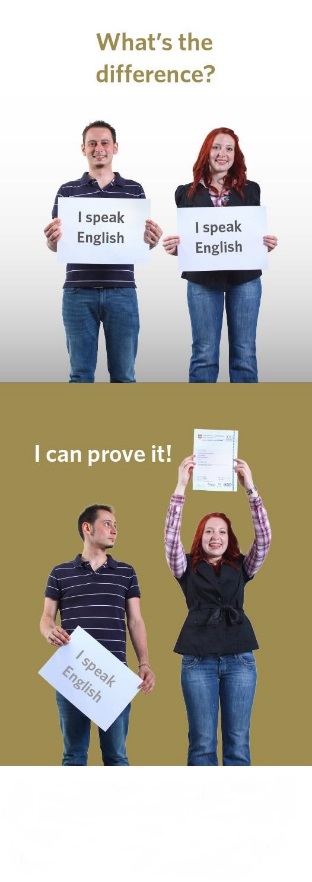 Ние Ви гарантираме: Провеждане на изпита на място в училището при 15 кандидатаОтлична организация на изпитния денОторизирани Кеймбридж екзаминаториНашите ученици могат да докажат знанията си по английски и да  спечелят своя световно признат, безсрочен сертификат, който ще им отвори вратите към света!Изпитна дата:  20.06.20 Краен срок за регистрация: 21.04.2020Наличен е  безплатен пробен тест За повече информация и записване: /ваш контакт/......................Тел. .................................; a.tsekova@avo.bg; tel. 0886000305;Изпитни такси за 2020:YLE Starters149 лв.YLE Movers152 лв.YLE Flyers155 лв.KET/KET for schools242 лв.PET/PET for schools252 лв.FCE 369 лв.САЕ389 лв.